LEGAL AWARENESS PROGRAMME (2016-17)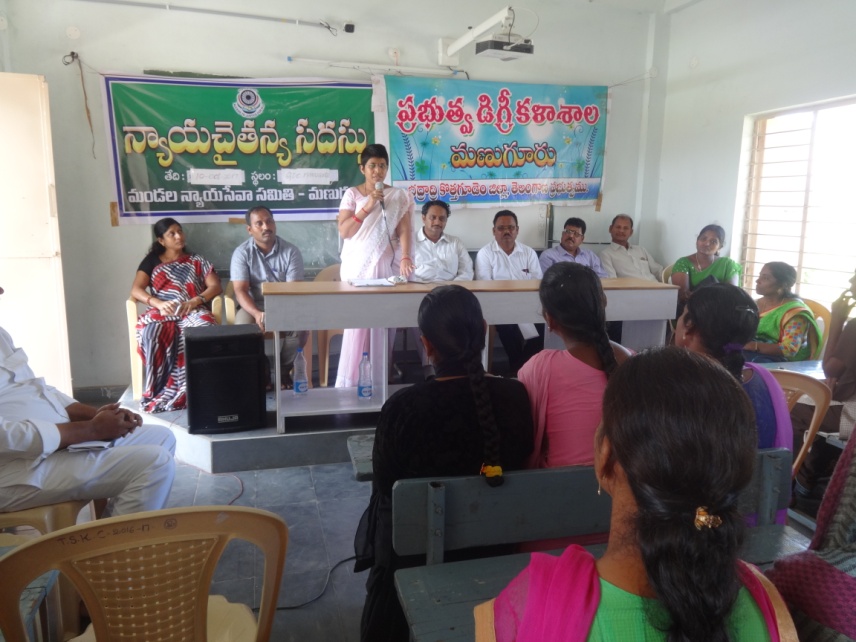 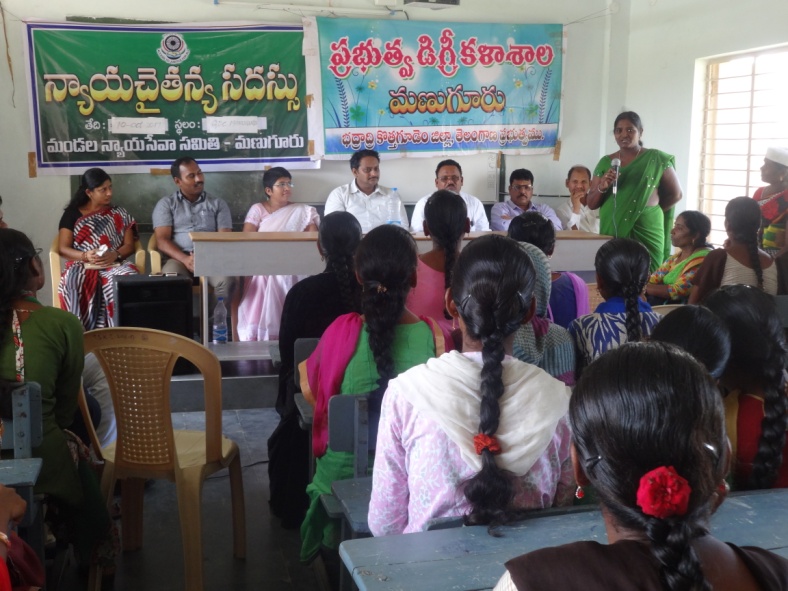 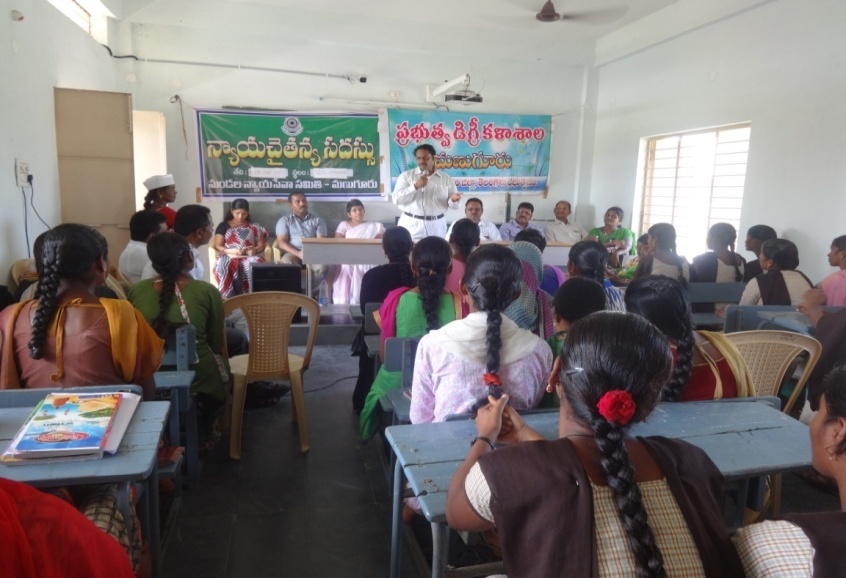 LEGAL AWARENESS PROGRAMME (2019-20)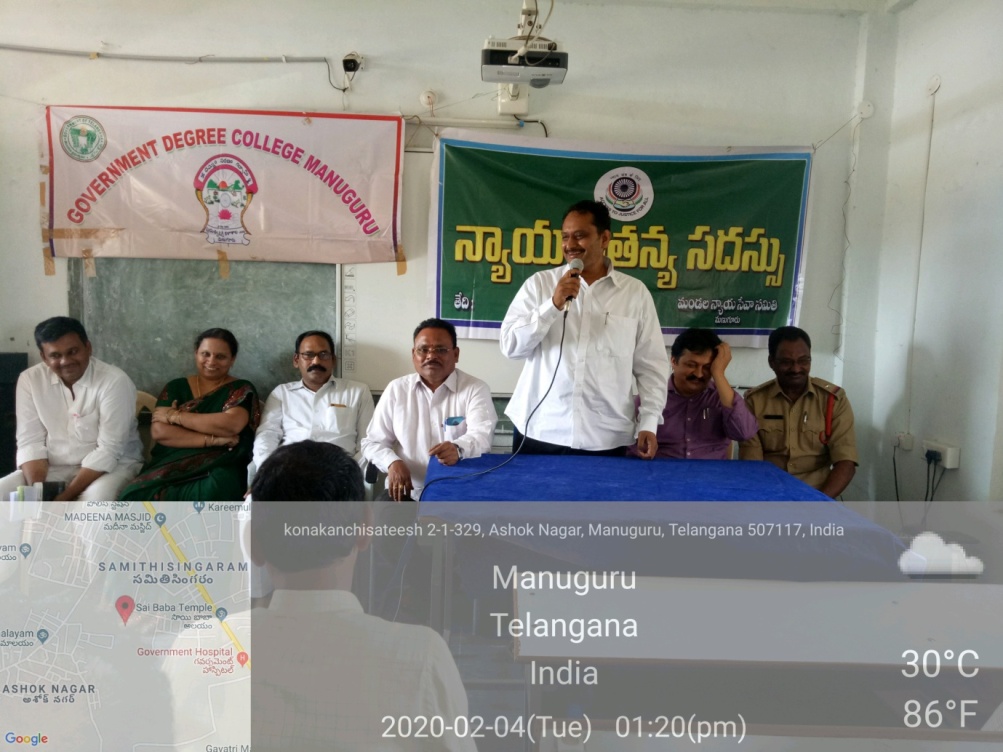 	This programme creates awareness to girl students about                Some acts and sections, the judge and the lawyers addressed                 The students and explained them some Acts, some of them are                                             The Prohibition of Child Marriage Act, 2006.Special Marriage Act, 1954.Dowry Prohibition Act, 1961.Indian Divorce Act, 1969.Maternity Benefit Act,1861.Medical Termination of Pregnancy Act,1971.Sexual Harassment of Women at Workplace (Prevention, Prohibition and Redressal) Act, 2013.Indecent Representation of Women(Prevention) Act,1986National Commission for Women Act, 1990Equal Remuneration Act, 1976